Главное управление Мин.юстиции РФ по Нижегородской обл.Зарегистрированы изменения в Устав25.12.2023Гос. рег. № RU527220002023002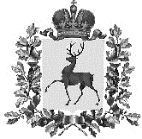 СОВЕТ ДЕПУТАТОВ ГОРОДСКОГО ОКРУГА НАВАШИНСКИЙНИЖЕГОРОДСКОЙ ОБЛАСТИ РЕШЕНИЕ08.12.2023                                                                                                            № 271В соответствии с Федеральным законом от 06.10.2003 № 131 – ФЗ                      «Об общих принципах организации местного самоуправления в Российской Федерации» (ред. от 10.07.2023)Совет депутатов РЕШИЛ:Внести в Устав городского округа Навашинский Нижегородской области, утвержденный решением Совета депутатов городского округа Навашинский от 28.01.2016 № 79 (ред. от 25.05.2023), следующие изменения:1.1.	в статье 5:1.1.1.	часть 1 дополнить пунктом 46 следующего содержания:«46) осуществление выявления объектов накопленного вреда окружающей среде и организация ликвидации такого вреда применительно к территориям, расположенным в границах земельных участков, находящихся в собственности городского округа Навашинский.»;1.1.2.	дополнить частью 2 следующего содержания:«2.	Полномочия по решению вопросов в области территориального планирования, в области земельных отношений, в области государственной информационной системы обеспечения градостроительной деятельности, осуществляемой на территории городского округа Навашинский, осуществляются в соответствии с Законом Нижегородской области от 23.12.2014 № 197-З «О перераспределении отдельных полномочий между органами местного самоуправления муниципальных образований Нижегородской области и органами государственной власти Нижегородской области.»».1.2.	пункт 8 части 2 статьи 25 изложить в следующей редакции:«8)	осуществление международных и внешнеэкономических связей в соответствии с Федеральным законом от 06.10.2003 № 131-ФЗ «Об общих принципах организации местного самоуправления в Российской Федерации»;».1.3.	статью 32 дополнить частью 6.4 следующего содержания:«6.4.	Депутат Совета депутатов городского округа Навашинский освобождается от ответственности за несоблюдение ограничений и запретов, требований о предотвращении или об урегулировании конфликта интересов и неисполнение обязанностей, установленных Федеральным законом от 06.10.2003 № 131-ФЗ «Об общих принципах организации местного самоуправления в Российской Федерации» и другими федеральными законами в целях противодействия коррупции, в случае, если несоблюдение таких ограничений, запретов и требований, а также неисполнение таких обязанностей признается следствием не зависящих от него обстоятельств в порядке, предусмотренном частями 3-6 статьи 13 Федерального закона от 25.12.2008                   № 273-ФЗ «О противодействии коррупции».».1.4.	статью 34 дополнить частью 22.4 следующего содержания:«22.4.	Глава местного самоуправления городского округа Навашинский освобождается от ответственности за несоблюдение ограничений и запретов, требований о предотвращении или об урегулировании конфликта интересов и неисполнение обязанностей, установленных Федеральным законом от 06.10.2003 № 131-ФЗ «Об общих принципах организации местного самоуправления в Российской Федерации» и другими федеральными законами в целях противодействия коррупции, в случае, если несоблюдение таких ограничений запретов и требований, а также неисполнение таких обязанностей признается следствием не зависящих от него обязательств в порядке, предусмотренном частями 3-6 статьи 13 Федерального закона от 25.12.2008                   № 273-ФЗ «О противодействии коррупции».».1.5.	в пункте 14 части 1.4 статьи 39 слова «создание, развитие и обеспечение охраны лечебно-оздоровительных местностей и курортов местного значения на территории городского округа, а также» исключить; 1.6.	дополнить главой VI.I следующего содержания:«Глава VI.I. Международные и внешнеэкономические связи органов местного самоуправленияСтатья 58.1. Полномочия органов местного самоуправления в сфере международных и внешнеэкономических связей1.	Международные и внешнеэкономические связи осуществляются органами местного самоуправления городского округа Навашинский в целях решения вопросов местного значения по согласованию с органами государственной власти Нижегородской области в порядке, установленном законом Нижегородской области.2.	К полномочиям органов местного самоуправления в сфере международных и внешнеэкономических связей относятся:1)	проведение встреч, консультаций и иных мероприятий в сфере международных и внешнеэкономических связей с представителями государственно-территориальных, административно-территориальных и муниципальных образований иностранных государств;2)	заключение соглашений об осуществлении международных и внешнеэкономических связей органов местного самоуправления с органами местного самоуправления иностранных государств;3)	участие в деятельности международных организаций в сфере межмуниципального сотрудничества в рамках полномочий органов, созданных специально для этой цели;4)	участие в разработке и реализации проектов международных программ межмуниципального сотрудничества;5)	иные полномочия в сфере международных и внешнеэкономических связей органов местного самоуправления в соответствии с международными договорами Российской Федерации, федеральными законами, иными нормативными правовыми актами Российской Федерации и законами Нижегородской области.Статья 58.2. Соглашения об осуществлении международных и внешнеэкономических связей органов местного самоуправления1.	В целях решения вопросов местного значения органы местного самоуправления городского округа Навашинский заключают соглашения об осуществлении международных и внешнеэкономических связей с органами местного самоуправления иностранных государств по согласованию с Правительством Нижегородской области в порядке, определяемом законом Нижегородской области.2.	Регистрация органами государственной власти Нижегородской области соглашений об осуществлении международных и внешнеэкономических связей органов местного самоуправления городского округа Навашинский осуществляется в порядке, определяемом законом Нижегородской области, и является обязательным условием вступления таких соглашений в силу.3.	Подписанные соглашения об осуществлении международных и внешнеэкономических связей органов местного самоуправления подлежат опубликованию (обнародованию) в порядке, предусмотренном для опубликования (обнародования) муниципальных правовых актов.Статья 58.3. Информирование об осуществлении международных и внешнеэкономических связей органов местного самоуправления1.	Глава местного самоуправления городского округа Навашинский ежегодно до 15 января информирует уполномоченный орган государственной власти Нижегородской области в установленном указанным органом порядке об осуществлении международных и внешнеэкономических связей органов местного самоуправления городского округа Навашинский и о результатах осуществления таких связей в предыдущем году.Статья 58.4. Перечень соглашений об осуществлении международных и внешнеэкономических связей органов местного самоуправления1.	Муниципальное образование городской округ Навашинский в лице главы местного самоуправления городского округа Навашинский формирует перечень соглашений об осуществлении международных и внешнеэкономических связей органов местного самоуправления городского округа Навашинский в порядке, определенном Правительством Нижегородской области. В такой перечень включаются все соглашения об осуществлении международных и внешнеэкономических связей органов местного самоуправления городского округа Навашинский, в том числе соглашения, утратившие силу.2.	Глава местного самоуправления городского округа Навашинский ежегодно до 15 января направляет в уполномоченный орган государственной власти Нижегородской области перечень соглашений об осуществлении международных и внешнеэкономических связей органов местного самоуправления городского округа Навашинский, включая в него соглашения, заключенные и утратившие силу в предыдущем году. В случае, если такой перечень направляется впервые, в него включаются все соглашения об осуществлении международных и внешнеэкономических связей органов местного самоуправления городского округа Навашинский, в том числе соглашения, утратившие силу.».2.	Направить настоящее решение на государственную регистрацию в Главное Управление Министерства юстиции Российской Федерации по Нижегородской области.3.	Настоящее решение подлежит официальному опубликованию после его государственной регистрации.4.	Настоящее решение вступает в силу после его официального опубликования за исключением пункта 1.5.5.	Пункт 1.5 настоящего решения вступает в силу с 1 сентября 2024 года.О внесении изменений в Устав городского округа Навашинский Нижегородской областиПредседатель Совета депутатов                                 В.А. Бандин                               Глава местного самоуправления                                         Т.А. Берсенева